Massachusetts Department of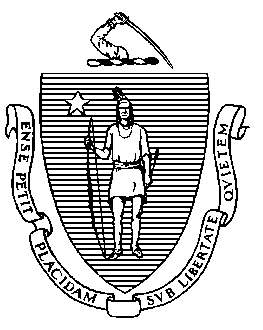 Elementary and Secondary Education75 Pleasant Street, Malden, Massachusetts 02148-4906				Telephone: (781) 338-3000	TTY: N.E.T. Relay 1-800-439-2370August 26, 2019Jeffrey Villar, ReceiverSouthbridge Public Schools25 Cole AvenueSouthbridge, MA 01550Dear Receiver Villar:On June 24, 2019, Southbridge Public Schools’ three-year turnaround plan expired. Pursuant to M.G.L. c. 69, § 1K(i) and 603 CMR 2.06 (10)(e), the district will continue in chronically underperforming status and you will continue to operate as receiver until I complete my review of the district. During this period, the district’s turnaround plan will remain in effect pursuant to 603 CMR 2.06 (6)(a). Thank you for your cooperation and assistance.Sincerely,SIGNED BY COMMISSIONER RILEYJeffrey C. RileyCommissioner of Elementary and Secondary EducationCc:	Russell Johnston, Department of Elementary and Secondary Education	Lauren Woo, Department of Elementary and Secondary EducationJeffrey C. RileyCommissioner